T.C.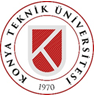 KONYA TEKNİK ÜNİVERSİTESİLİSANSÜSTÜ EĞİTİM ENSTİTÜSÜSınav TutanağıAnabilim Dalı: …………………………………….………..……….........Programı: ………………………….……….……. Yılı / Yarıyılı: 20….– 20……/………….……. Sınav Türü: ………………………….……….Dersin Adı:…………………………………………………………………………..……….…..…… Dersin Sorumlusu: ……………………….…………………………………………….. Sınav Tarihi: ………/………/ 20…..Gözetmen-1/İmza:……………………………………………….……………….………../…………………………. Gözetmen-2/İmza:…………………………………….………………………………../………………………….Sınava Katılan Toplam Öğrenci Sayısı: …………………………..					Ders Sorumlusunun												Unvanı, Adı Soyadı  	: ………………………………………………………………………İmza            		: ………………………………………………………………………S.N.Öğrenci NumarasıÖğrencinin Adı SoyadıİmzaS.N.Öğrenci NumarasıÖğrencinin Adı Soyadıİmza116217318419520621722823924102511261227132814291530